Configuration of Solartron IMP Modules1	Installation Procedure	31.1	Setup Installation	31.2	Manual OPC DLL Registration	51.2.1	Open command prompt in administrator mode.	51.2.2	Register Dlls	52	Introduction to Configuration	72.1	Launching the Device Configuration Utility	92.2	Channel Device Specific Configuration	112.2.1	To Configure an IMP Module	112.2.2	Steps to Configure  35951A / 35951B / 35951C / 35951D / 35951E /First 18 3595 1H/1J Channels	152.2.3	Steps to Configure a 35952A or Last 2 channels of 3595 1J/1H	172.2.4	Channel Device Specific Configuration Fields	192.2.5	Enable Alarm Checking	212.2.6	Drive Common Alarm	212.2.7	Drive CH 19 and Drive CH20	212.2.8	Alarm Limit	212.2.9	Warning and Limit (Analogue channel only)	212.2.10	Hysteresis	212.2.11	Priority	222.2.12	Alarm Delay	222.2.13	Alarm Message	222.2.14	Buttons on the Configuration Dialogs	292.3	Interrogating IMP Modules	312.3.1	To Interrogate IMP Modules	312.3.2	Read	322.3.3	Calibrate	322.3.4	Steps to Calibrate an IMP Module	322.4	Advanced Configuration	342.4.1	Steps for Carrying Out Advanced Configuration	342.4.2	Advanced Device Specific Configuration Fields	352.4.3	To Add a Calibration Polynomial	372.4.4	To Edit a Calibration Polynomial	382.4.5	To Delete a Calibration Polynomial	382.5	Error Codes	39Installation ProcedureSetup InstallationRun Setup.MSI from the following dialog will appear, click Next: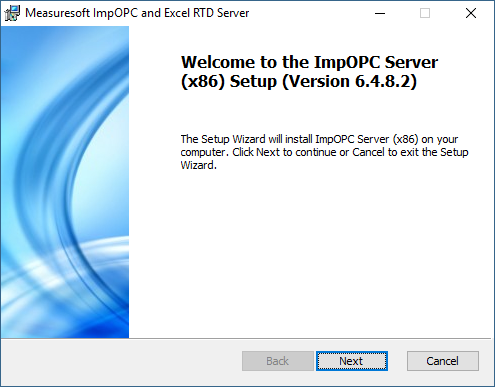 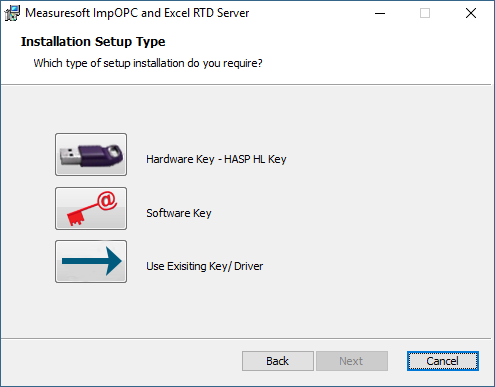 Select Hardware Key – Hasp HL Key, a new setup will open to install the hardware key dialog. When this setup is finished the Imp OPC setup will continue. 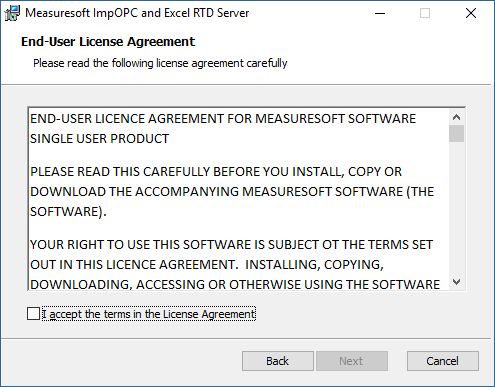 Accept the terms of the Licence Agreement and Click Next to continue. 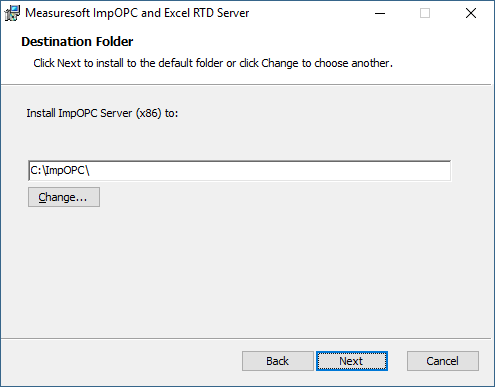 Click Next to accept the default destination folder.Click Install on the “Ready to install ImpOPC Server (X86)” dialog, and the install will begin. Click Finish when install completed. Manual OPC DLL Registration Open command prompt in administrator mode. In the run dialog type CMD, Command Prompt will appear right click and select “Run as Administrator”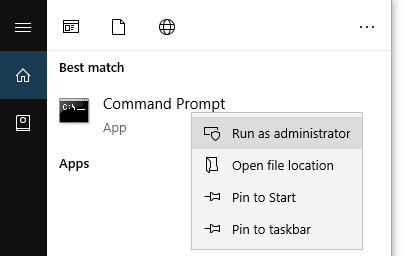 Command prompt will now open. Register DllsChange directory to the ImpOPC BIN directory that has been installed in the previous step by entering the command CD c:\ImpOPC\Bin as per the image below: 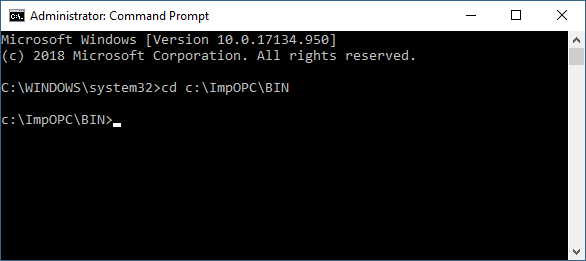 Enter the following command:regsvr32 opccomn_ps.dll A dialog will appear to say that it has succeeded. 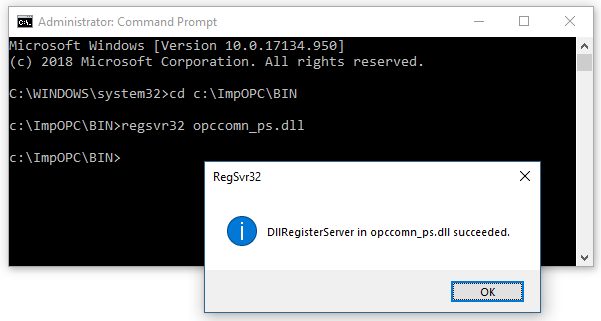 Enter the following command:regsvr32 OPCProxy.dllA dialog will appear to say that it has succeeded. 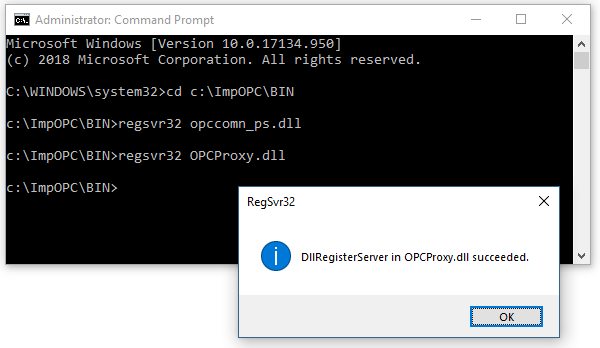 Enter the following commands, there will be no dialogs after these. OPCEnum.exe /RegServerMS_OPCsvr.exe /RegServerImp OPC is now installed. Introduction to ConfigurationTo configure IMP channels, you must firstly choose an IMP module to configure and then configure the channels within that selected module. The configuration of IMP channels varies depending on the:Type of IMP module selectedThe Mode a particular channel is inBelow is a list of IMP modules, their type, the number of channels within that module and what the module supportsThe steps needed to configure a particular channel within a particular module will be examined. Different dialogs are displayed depending on the IMP module type. Different fields are displayed on each dialog depending on the Mode of the channel.The following is explained:Launching the Device Configuration UtilityTo Start the Device Configuration Utility :Choose the Solartron IMPS option from the Devices  menu. The following application window will appear.Click on the Module Configuration Tab to get a list of the modules on the network.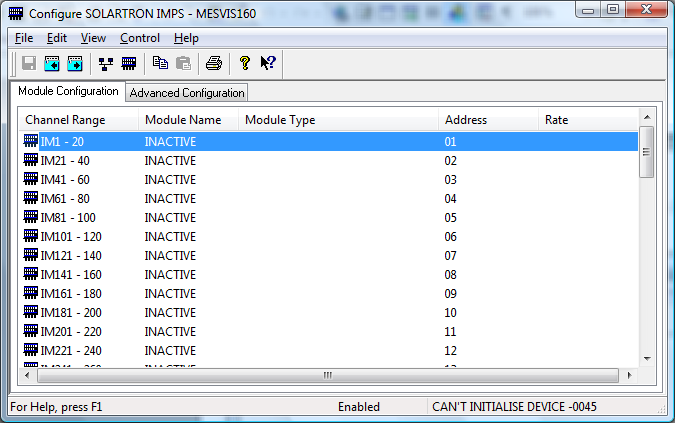 You can now configure the IMPs using the various options Fields on the Module Configuration TabA list of Channels, Module names, Module types, Addresses and Scan Rates are visible on the window.There can only be a maximum of 1000 channels on any IMP networkModule NameThis refers to the name of the IMP module. There are 7 IMP module types :Module TypeIMP Modules will be one of the following:AddressThis is the physical address of the IMP on the IMP network. Addresses range from 1 to 50. There can only be a maximum of 50 IMP modules on any IMP network.RateThis refers to the scan rate (acquisition rate). This can be SLOW or FAST.Channel Device Specific ConfigurationBefore configuring a channel, you must firstly configure a moduleTo Configure an IMP ModuleClick on a  in the Module Configuration Tab of the main Solartron IMPs configuration window.The following dialog will appear :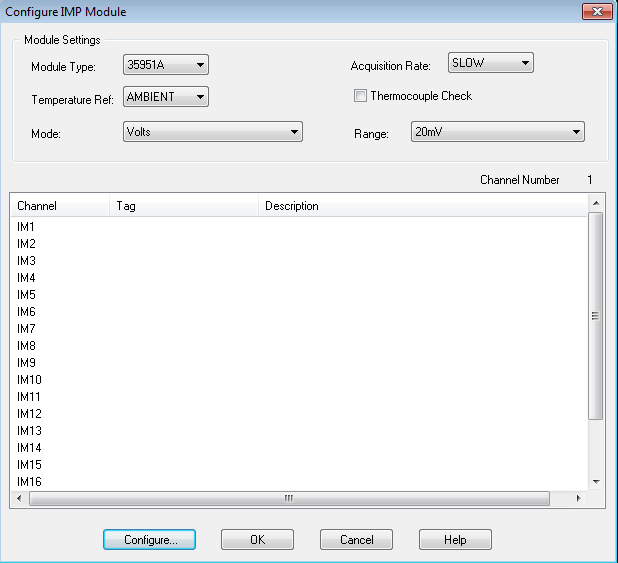 Fields on the Configure IMP Module DialogModule TypeThis field allows you to specify the type of IMP module you wish to configure. Options here are :Acquisition RateThis specifies the rate at which scanning occurs. You can choose SLOW or FAST.Temperature Reference and Thermocouple CheckingThese fields can only be set when you are configuring particular types of IMP moduleList Of ChannelsA list of all the channels that can be configured is displayed here. The number of channels displayed depends on the type of module you are configuring (See diagram in the introduction for the number of channels in each module type.Foe each channel, the following information is displayed:ModeSets the mode for all Imp channels automatically at module level and overrides any manually configured mode. If you manually change one of the imp channels after setting the mode from this menu, the Mode drop down box will appear blank to represent that not all the channels are the same.RangeSets the range for all Imp channels automatically at module level and overrides any manually configured range. If you manually change one of the Imp channels after setting the range from this menu, the range drop down box will appear blank to represent that not all the channels are the same. System  ChannelDisplays the mapping of an IMP channel to a system channelTagA tag is a twelve character alphanumeric field that can contain channel information. This field will contain Skipped (i.e. Channel not configured) or a valid tagDescriptionYour description of the channel.The currently highlighted channel is also shown in the Channel Number field.We can now examine how to configure individual channels on each of the IMP modulesSteps to Configure  35951A / 35951B / 35951C / 35951D / 35951E /First 18 3595 1H/1J ChannelsChoose the module type on the configure IMP module dialogIf available, Temperature Reference can be set to Ambient or External. Thermocouple Checking can also be enabledFor each module the number of available channels will be visible in the channel listings.Select a channel to configure by: Double Clicking the desired channel with the mouse OR Click on the desired channel and click the Configure Channel button at the bottom of the Configure IMP Module dialog.The following dialog will then appear for 35951A, 35951B, 35951C, 35951E, and the first 18 channels of the 3595 1H/1J: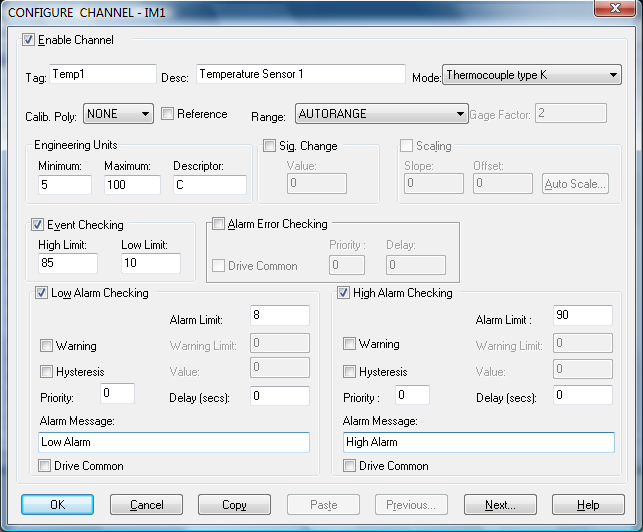 The following dialog will then appear for 35951D: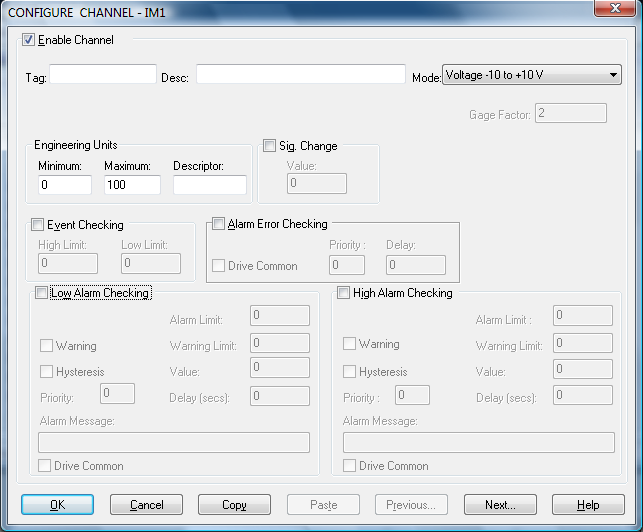 See section entitled “Channel Device Specific Configuration Fields” for an explanation of each field.Choose either OK or CANCEL button to return to the “Configure IMP Module” Dialog. If desired the changes to the configuration can be saved, or discarded by exiting the configuration utility without saving. Only changes to configuration which have been saved will be used by the system.In order for the changes to take effect, the system must reload the configurations and restart the device scanner. For channel specific changes this requires calling only the reconfigure command from the Control menu either in main menu or the Configuration utility. For Advanced configuration changes described in this section, the system must be disabled and re-enabled for the changes to take effect.The configuration of the 35951A / 35951B / 35951C / 35951D / 35951D IMP channel is now complete.Note :See section entitled “Buttons on the Configuration Dialogs”Steps to Configure a 35952A or Last 2 channels of 3595 1J/1HChoose the 35952A module type on the configure IMP module dialogTemperature Reference and Thermocouple Checking cannot be used20 channels will be visible in the channel listings.Select a channel to configure by: Double Clicking the desired channel with the mouse OR Click on the desired channel and click the Configure Channel button at the bottom of the Configure Module dialog.A dialog appears. Different fields are displayed depending on the selected Mode.Note: that when using a 3595 4B or 4C SNet interface, events captured from 2A Imp modules are stored in: <productdir>\LOGGED_IMP_EVENTS\YYMMDD\rtmeHH00.log files.This dialog represents Digital Input, Digital Output and OFF modes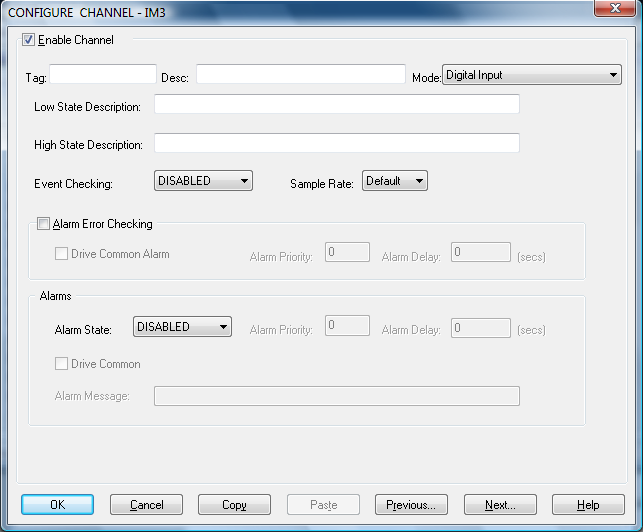 This dialog represents all other modes on the 31952A: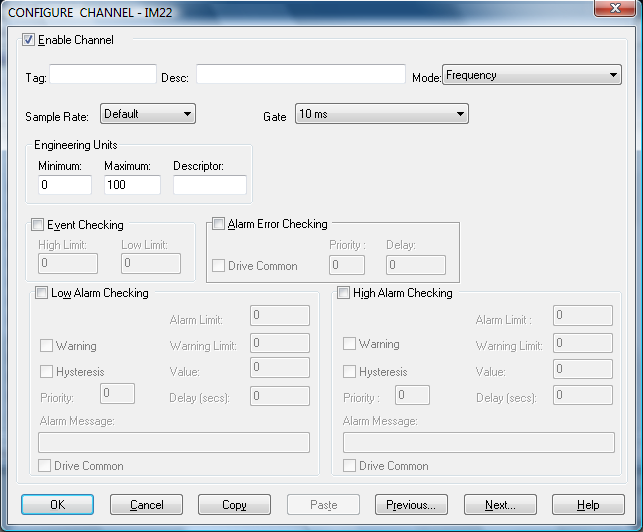 See section entitled “Channel Device Specific Configuration Fields” for an explanation of each fieldChoose either OK or CANCEL button to return to the Configure IMP Module dialog.If desired the changes to the configuration can be saved, or discarded by exiting the configuration utility without saving. Only changes to configuration which have been saved will be used by the system.In order for the changes to take effect, the system must reload the configurations and restart the device scanner. For channel specific changes this requires calling only the reconfigure command from the Control menu either in main menu or the Configuration utility. For Advanced configuration changes described in this section, the system must be disabled and re-enabled for the changes to take effect.The configuration of the 35952D IMP channel is now complete.See section entitled “Buttons on the Configuration Dialogs”When finished configuring channels you will be at the IMP Device Configuration dialog.Channel Device Specific Configuration FieldsThis section contains an alphabetic list of all the possible fields that can be displayed on various configuration screens.AlarmsAlarm StateAlarm checking is available on all channels throughout the system. To configure alarm checking on a channel, click on the drop down box and select : OFF, LOW STATE, HIGH STATE as appropriate.If the channel output state changes to an alarm state an alarm will be triggered on the channel. When monitoring channels, if the alarm is triggered, the fact will be annotated alongside the other channel information in the monitor window.Alarm PriorityUse this to set the priority of the alarm triggered by the channel.Common AlarmChannels can be configured to trigger a common alarm. A common alarm is a single digital output which will switch on when any channel with the Drive Common Alarm enabled goes into an alarm state.Alarm MessageAn alarm message can be defined to be displayed on the status line of the applications main window when a channel goes into an alarm stateCalib PolyThis refers to the calibration polynomial. These are set in the Advanced section of the configuration. The drop down list will contain a list of any added/created calibration polynomialDescriptionThe description field is a 16-character alphanumeric field in which a description of the channel can be detailedEnable ChannelThe Enable Channel check box must be checked to enable, and allow this channel to be configured and ultimately included with all other configured channels in the overall systemEvent CheckingEvent checking is used to trigger a logger to record information on a number of channels during an event. Check the Event Checking check box if this facility is requiredHigh LimitA value in engineering units entered in this text box will define the level that if exceeded will cause an event triggerLow LimitA value entered in this text box will define the level that if the channel result falls below will cause an event triggerHigh State DescriptionA 32-character field in which to enter a description of the high sate of the channelLow Alarm Checking & High Alarm CheckingAlarm Checking is available on all channels throughout the system.Low alarm and High alarm levels can be configured independent of each other. All the values entered are in engineering units. If a channel reading exceeds the high alarm limit then an alarm will be triggered as it will if the channel goes below the low alarm limitWhen monitoring channels, if the high or low alarm is triggered, then the fact will be annotated alongside the other channel information in the Monitor window.Enable Alarm CheckingCheck either  the Low Alarm Checking or High Alarm Checking or both check  boxes  to enable the facility.Drive Common AlarmA common alarm is a single digital output which will switch on when any channel with the Drive Common Alarm enabled goes into an alarm state.  Check this box if a link to the Common Alarm is required.Drive CH 19 and Drive CH20Channel 19 and Channel 20 on 3595 1J/1H can be configured as an alarm digital output which will switch on/off when any channel with this field enabled goes into an alarm state.  Alarm LimitSpecifies the value which will trigger this alarm. for Low Alarm Checking it will be any value <= the Alarm Limit and for High Alarm Checking it will be any value >= the Alarm Limit.Warning and Limit (Analogue channel only)If required, a warning can be displayed when a channel reaches a limit close to the alarm limit. For low alarm checking, the limit must be less than the alarm limit. For high alarm checking, the warning limit must be less than the alarm limit.HysteresisHysteresis can prevent 'noisy' channels from reporting multiple alarms when the average reading is close to the alarm threshold.  Check the box if this feature if needed.  Enter the value of the dead band in the corresponding value field.PriorityEnter or edit the number in the text box to allocate the priority of this  alarm. Alarm priority ranges are from 0 to 255.Alarm DelayEnter the time, in seconds, between the channel value entering the alarm state and the system flagging an alarm.Alarm MessageAn  Alarm Message can be defined to be displayed on the Status line of the Main Window when a channel goes into an alarm state.  Enter the message, up to 32 characters, that is to appear in the event of an alarm.Low State DescriptionA 32-character field in which to enter a description of the low state of the channelMeasure  ResistanceIf the channel mode on the first 18 channels of a 3595 1J/1H is set to thermocouple, it is possible to measure the loop resistance of the thermocouple. The loop resistance measurement is stored in the specified channel. It is recommended to use the User Analog channels e.g. for IM1 specify P1.ModeChoosing a Mode option from this drop-down list will instruct the IMP module how the channel is to be measured and the readings interpreted. Conversion to engineering units occur automatically. The options available in the drop down list vary depending on the IMP module.Mode is related to Range (The appropriate range for the measurement)Table: 31951A and 31951C Modes and Associated RangesTable : 31951B Modes and Associated RangesTable : 31951D Modes Note: There are no Ranges with this type of moduleTable: 31952A Modes and Associated RangesRefWhen the reference check box is checked, the channel has been defined as a Reference channel. Values of a reference channel are displayed as the measured value - zero value. When the system is enabled, the zero value can be initialised using one of the following methods:From the IMP Device Configuration window choose Initialise from the Control menuFrom the application window choose initialise from the Control menuPress keys : CTRL + I togetherSample RateThis is the rate at which sampling occurs within the device. The options are :		(a)	1Khz		(b)	10Khz		(c)	100Khz		(d)	20 hz		(e)	DefaultScalingTo enable the utility, check the Scaling check box. The slope and offset values can be entered directly into the text boxes.The formula applied is:y = mx + cWhere:	m = Slopex = Measured Valuec = offsetAutoScaleClick on the autoscale button if you want to scale and offset values calculated automatically. The following dialog is displayed :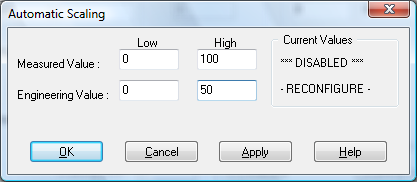 Enter the values in the text boxes - the Low measured value, the High measured value and the Output range of the TransducerScaling will not be applied to the channel even if the system is enabled. Scaling will be applied when the system is re-enabled or the IMP device is reconfigured.Sig.Change (Signal Change)To enable the significant change feature, click he Sig. Change check box. This facility allows filtering of data on channels on which significant changes are of interest. Such changes cause an event which can be logged.The figure entered in the value text box, in engineering units, is the rate of change that the measured channels exceed per scan. Either increasing or decreasing will cause the significant event trigger.The scan rate is determined in the Advanced IMP device window. If a logger is configured in Event mode, or Period-Event, each time the significant change trigger occurs information on the channels defined in the logger will be recorded. A significant change event only lasts one scan, unless the next reading also changes greater than the significant change value.When monitoring channels, if the significant change is triggered, then the fact will be annotated alongside the other channel information in the monitor window.TagThe Tag is a 15-character alphanumeric field that can contain channel information.TimeoutThe timeout field is available when the Mode is Period or One-Shot. The options are :		(a)	200ms		(b)	2sec		(c)	20sec		(c)	50secUnitsAn 8-character field available to describe the units of the measurementButtons on the Configuration DialogsEight buttons are at the bottom of the Configure Analog Input  Channel Window. They are explained below :OK Button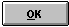 When a channel has been successfully configured click on the OK button to accept and move back to the previous window.Cancel Button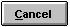 Clicking on the Cancel button will nullify any changes made.  The configuration of that channel will remain unaltered. The previous window will be displayed. Copy Button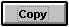 If the configuration of the current channel is to be repeated, clicking on this button will copy the configuration to the Windows Clipboard.Paste Button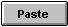 When a configuration has been copied to the Clipboard it can be pasted into any other channel on this IMP Module by this button.Previous & Next Buttons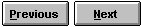 Clicking on Previous or Next buttons will accept the current channels configuration and move on to either the next or the previous channels Configuration Window.  Goto Button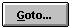 Selecting the Goto button will accept the current channels configuration and move on to the channel entered in the resulting Goto Channel No. dialog box.Help Button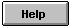 If any Help is required concerning any element of this window, clicking on this button will select the Help utility.Interrogating IMP ModulesTo Interrogate IMP Modules 1.	Click the Network Modules Icon on the toolbar of the main application window. A dialog will appear.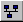 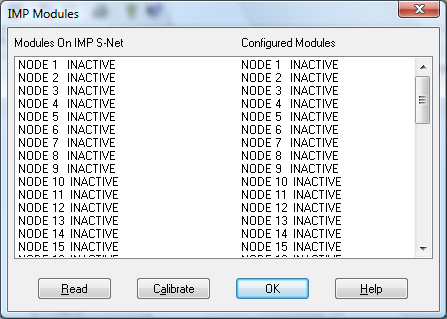 You are presented with two lists :List on the left-hand side are IMP’s actually on the S-NetList on the right-hand side are configured modulesIt is possible to have modules present on the S-Net which have not been configured as well as having modules configured which are not present on the S-Net.Two options are available here :ReadThe read option is only available if the IMP device is disabled. Clicking on the Read button will save some work in configuring the Imp module. It brings configuration information about inactive modules from the IMP into the system.CalibrateThis option allows you to calibrate an IMP module on the S-NetSteps to Calibrate an IMP ModuleClick the Calibrate button on the IMP Modules dialog (after clicking the Modules button ion the IMP Device Configuration dialog)The following dialog will appear :Imp Type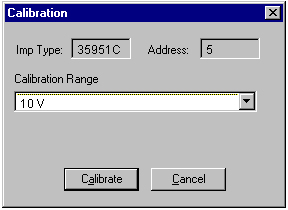 This is the type of IMP module you are configuring (i.e. 31951A, B, C, D, E, 2A)AddressThis is the address of the IMP module on the S-NetCalibration RangeRanges are only available for 35951A, B and CFor 35951A and 31951C:For 35951B:Advanced Configuration Steps for Carrying Out Advanced ConfigurationClick the Advanced Configuration tab on the main Imp Configuration Application window. The following view will appear :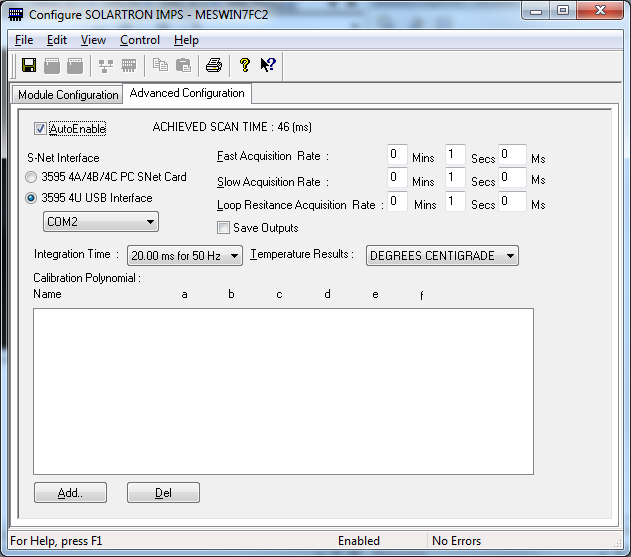 2.	Fill in the fields as appropriate.3.	Select the appropriate communications method i.e. 3595 8A RS232 Interface or 3595 4A/4B/4C PC to SNet Card.Selecting the 3595 4U USB Interface allows selection of the COM Port provided by the USB interface.4.	Choose either the OK or CANCEL button to return to the IMP Device 	Configuration dialog.5.	If desired the changes to the configuration can be saved, or discarded by exiting the configuration utility without saving. Only changes to configuration which have been saved will be used by the system.6.	In order for the changes to take effect, the system must reload the configurations and restart the device scanner. For channel specific changes this requires calling only the reconfigure command from the Control menu either in the Main Menu or the Configuration utility. For Advanced configuration changes described in this section, the system must be disabled and re-enabled for the changes to take effect.7.	Advanced configuration is now complete.Advanced Device Specific Configuration FieldsThe advanced configuration dialog contains the following fields :Enable DeviceThis allows you to start or enable your device/scannerFast Acquisition RateThis is the rate data is scanned from fast modules.Slow Acquisition RateThis is the rate data is scanned from slow modules. Note slow data is interleaved with fast data so that there an acquisition speed is regular e.g. 2 fast modules at 1 second 2 slow modules at 2 seconds means 1 slow module is interrogated every second. Resistance Acquisition RateThis is the rate loop resistance measurements are made from 3595 1H/1J modules. Note loop resistance data is interleaved with fast data so that there an acquisition speed is regular e.g. 2 fast modules at 1 second 2 thermocouples with loop resistance at 2 seconds means 1 loop resistance is interrogated every second.Integration TimeOptions for the integration time are :		(a)	20.00ms for 50 Hz (or 400 Hz)		(b)	16.67ms for 50 Hz		(c)	5.00 for 400Hz		(d)	4.17ms		(e)	1.25ms		(f)	1.04 msTemperature ResultsFrom the drop down list, choose the temperature conversion required : 		(a)	Degrees Centigrade		(b)	Degrees FahrenheitCalibration PolynomialsUnderneath this heading is a window reserved for listing all set Calibration Polynomials.For IMP’s the polynomials are of the form:ax5 + bx4+ cx3 + dx2 + ex1 + fCalibration polynomials are set here. Once setup, these polynomials will appear in the drop down list in the channel configuration dialogs (in the Calib. Poly. Field) of the following modules: 31951A, B and C. Calibration Polynomials are listed with their name together with their associated parameters (a - f)To Add a Calibration PolynomialClick the Add button on the Advanced Configuration Tab of the main application window. The following dialog will appear :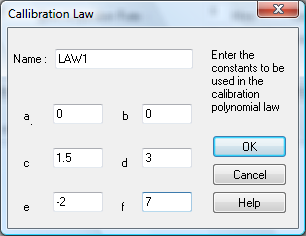 Enter a name for the polynomial together with the 7 parameters - a to fClick the OK button to acknowledge or CANCEL to ignoreIf OK is selected, the added polynomial will be appended to the list of existing polynomials or if none exist will appear as the first.Choose either the OK or CANCEL button to return to the Advanced Configuration Tab of the main application window.If desired the changes to the configuration can be saved, or discarded by exiting the configuration utility without saving. Only changes to configuration which have been saved will be used by the system.In order for the changes to take effect, the system must reload the configurations and restart the device scanner. For channel specific changes this requires calling only the reconfigure command from the Control menu either in main menu or the Configuration utility. For Advanced configuration changes described in this section, the system must be disabled and re-enabled for the changes to take effect.Once all the above is complete, Advanced configuration is finished.To Edit a Calibration PolynomialDouble Click on the desired polynomial in the Advanced Configuration Tab.The Conversion Law dialog above will appear.Modify the values as needed.Choose OK to acknowledge or CANCEL to ignore.To Delete a Calibration PolynomialSelect the desired polynomial from the list on the Advanced Configuration Tab of the main application window using the mouse.Press the Del button on the Advanced Configuration Tab of the main application window.3. The polynomial will be removed from the system.Error CodesImp ErrorsFor all other errors see WIN32 reference manual. Module NameModule TypeNo of ChannelsSupports35951AAnalog Input20Thermocouples, Voltage, Current35951BAnalog Input10Strain Gauges, PRT’s, Voltage, Resistance35951CAnalog Input20Thermocouples, Voltage, Current35951DAnalog Output4Voltage, Current35951EAnalog Input20Thermocouples,Voltage, Current35951H/1JUniversal ImpAnalog Input and 2 Digital I/O20Thermocouples, Voltage, CurrentPRT’s, ResistanceStatus, Events, Frequency, etc.35952ADigital Input, Digital Output, Counter Output20Status, Events, Frequency, etc.Steps to Configure a 35951A/35951B/35951C/35951D/35951E IMP ChannelSteps to Configure a 35952A IMP ChannelList of fields on particular configuration dialogsExplanation of those fields35951A35951B35951C35951D35951H/1J35951E35952AAnalog InputAnalog OutputDigitalsINACTIVE35951A35951B35951C35951D35951E35951H/1J35952AModule TypeTemp. Ref & Thermo. Checking Available35951A35951B35951C35951D35951E35951H/1J35952ASystem ChannelTagDescriptionModeRangeOFFNone AvailableVoltsAutoRange20mV200mV2V10VThermocouple Type E, J, K, R, S, T, B, NAutoRange20mV200mV2V10VCurrentAutoRangeMicroAmpsMamps20mAmpsmAmpsModeRangeOFFNONE AVAILABLEVoltsAutoRange20mV200mV2VResistance, 4-term, 0.8mA driveAutoRange25 Ohms250 Ohms2K 5 OhmsResistance, 3-term, 08mA driveAutoRange25 Ohms250 Ohms2K 5 OhmsRTD/PRT, 100Ohm, 4 TermRTD/PRT, 100Ohm, 3 Term1/2 bridge, 4mA dual current1/2 bridge, 0.8mA dual current1/4 bridge, 4 mA dual current1/4 bridge, 0.8mA dual currentFull bridge, 8mA driveFull bridge, 1.6 mA drive3-wire, 4 mA drive3-wire, 0.8 mA driveAutoRange20mV200mV2VOFFVoltage -10V to +10VCurrent 4 to 20 mAMode RangeOFFNONE Digital InputNONEEvent Count TotaliseEvent Count IncrementEvent CaptureEdge :-ve going edge+ve going edge+ve going edge or -ve going edgeDigital OutputNONEFrequencyGate Time :10 ms100ms1 secs10 secsPeriodPeriod :1 period10 periods100 periods1000 periodsOne-ShotPulse :-ve going start+ve going start-ve going stop+ve going stop20mV200mV2V10V20mV200mV2VResistance4mA strain gage0.8mA strain gage4mA strain gageError CodeMeaning43Timeout on Imps 44Error on response from Imps45S-Net not connected50Imp not present on S-Net51Error on Imp stream 52Too busy to configure S-Net53Too many S-Net read requests54S-Net command too long55S-Net voltage below minimum 56Cancel read failure60Input overflow62Command string too long70Invalid number 71Invalid hexadecimal72Unknown internal command73Parameter error74Invalid use of I_RL 80Unable to return to local81Not in local99Error/Status lost